Matériel complémentaire disponibleMaterialbox :  Flashcards : A : « Produkte » : 1-17                                                E : « Mehrwörter zur Aussprache » : 58-73Site de l’animation : http://animation.hepvs.ch/allemand/Site de DGM, enseignant : www.klett-langenscheidt.de/romandie/5Wortkarten : 1-17                        58-64Explications complètes des jeux en allemand aux pages p.18 à 25 et en français aux pages 88 à 94. Des consignes de jeux sont disponibles à la page 87.Les corrigés des exercices de l’Arbeitsbuch sont transcrits aux pages 148 à 153.                                                                                                                                                                                                                                                                                                                   Animatrice primaire L2                                                                                                                                                                                                                                                                                                                   mars 2014    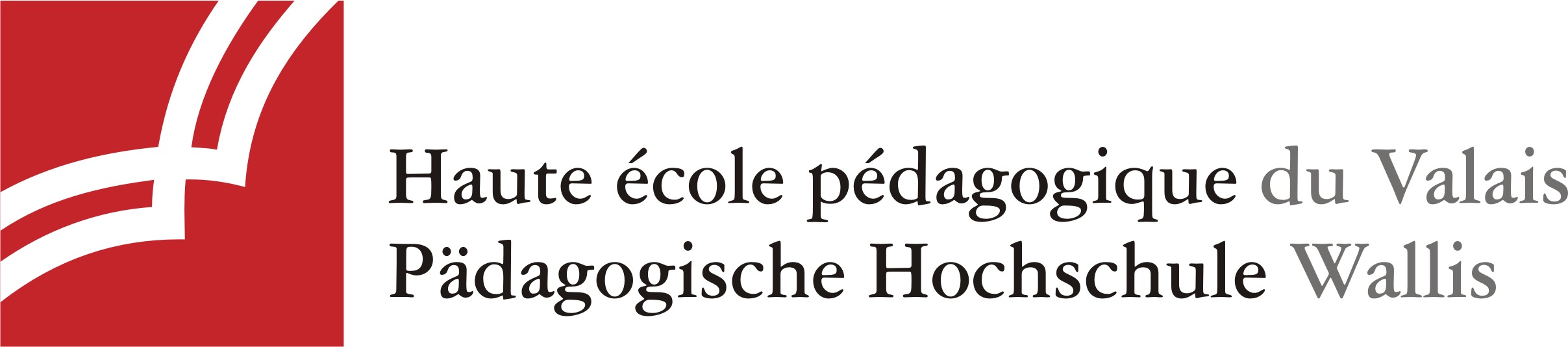 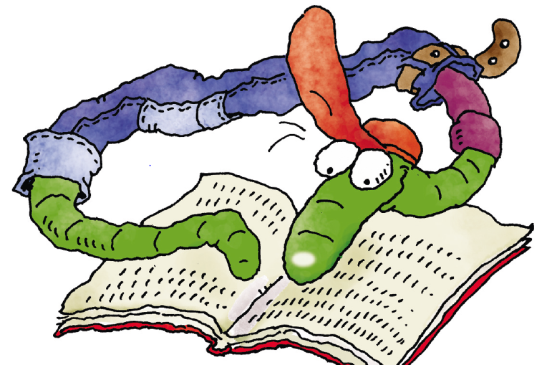 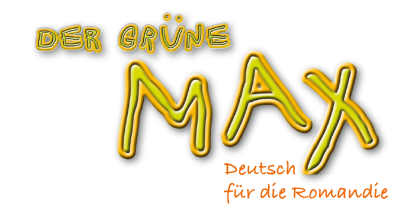      5. Klasse HS1    Fil rouge     Hören und Sprechen 1ActivitéActivité communicative langagièreActivité communicative langagièreKB 1 p.16KB 2 p.16KB 3 p.16Ecouter la plage 6 KB et répondre à la question du maître : « Pourquoi les mots sont-ils ainsi accentués ? ». (« Schokolade ? Ovomaltine ? Orangensaft ? »)Remarquer que c’est une question et qu’un mot suffit pour poser une question « Ovomaltine ? ». Les élèves s’interrogent ainsi en groupe, à deux, avec l’aide des cartes, ils peuvent y associer les mimiques (utiliser les objets du magasin).Ecouter la plage 7 KB et demander aux élèves « Was passiert ? » («- Guten Tag, Herr Meier.      - Guten Tag, Pascal.   - Ich möchte Schokolade.      - Schokolade? Schade, tut mir leid.    - Und Ovomaltine ?                - Ovomaltine ? Ja, kein Problem, hier bitte!   - Danke, auf Wiedersehen!   - Tschüs ! »)Ils remarquent qu’une personne demande quelque chose, mais elle ne peut pas l’avoir, par contre, elle peut obtenir autre chose. Ecouter une deuxième fois en suivant le dialogue à la page 16.  Entraîner l’intonation du dialogue avec la classe (l’enseignant dit « Guten Tag, Herr Meier » et les élèves répètent en se bouchant les oreilles, répéter une fois la même phrase, …)Jouer le dialogue à deux, en changeant les objets si possible.Ecouter la plage 8 KB et suivre le dialogue à la page 16. Jouer le dialogue en changeant les produits.(«- Guten Tag, Herr Müller.      - Guten Tag, Monique.   - Haben Sie Schokolade?        - Nein, aber Ovomaltine.“)Cf KV N°2 (annexe p. 114 Lehrerhandbuch)CO-EOCO-EOCO-EOKB 4 p.17KB 5 p.17KB 6, p.17Ecouter la plage 9 KB  et deviner la tâche à effectuer.(«- Ich möchte gerne Ditt.           - Ditt ??? Das heisst nicht Ditt, das heisst Pritt.    - Ich mag Schoghurt!!!             - Schoghurt ??? Das heisst Joghurt.    - Tii, bitte !                                 - Ti ??? Das heisst nicht Ti, das heisst Tee.    - Guten Tag, Buuuter bitte.    - Buuuter ??? Butter, das heisst Butter !    - Für mich bitte Limonäde !    - Limonade ! Limonade ! Limonade !    - Haben Sie Moghurt ?            - Moghurt ? Moghurt ? Ach so ! Joghurt !    - Ich möchte Zahnrasta.          – Ha, ha, ha, Zahnrasta… das heisst Zahnpasta. A la deuxième écoute, on peut demander aux élèves de présenter l’image de l’objet cité. Les élèves créent ensuite à deux des compositions qu’ils présentent ensuite à d’autres groupes / à la classe.Solution : Ditt-Pritt / Schoghurt- Joghurt / Nimm drei-Nimm zwei / Til-Tee / Buuuter-Butter / Limonäde-Limonade / Moghurt-Joghurt / Zahnrast-Zahnpasta / Kinderschokolat-KinderschokoladeJouer avec la langue allemande pour entraîner l’intonation des mots et développer une conscience linguistique : des mots connus deviennent « étrangers »-blablabla… Ecouter la plage 10 KB et observer les blabla de la page 17.(« bla-bla-bla-bla / blaa / bla-bla-bla-bla / bla-bla / bla-bla-bla-bla / blaa-bla / bla-bla-bla »)Remarquer les accents toniques en gras. Ecouter une deuxième fois et montrer le mot reconnu à la page 17. Ecouter la plage 11 et contrôler.(« bla-bla-bla-bla - Schokolade / blaa - Tee / bla-bla-bla-bla - Orangensaft / bla-bla – Nimm Zwei ! / bla-bla-bla-bla – Konfitüre / blaa-bla – Käse / bla-bla-bla - Ricola »)Par deux, faire deviner des mots à son camarade en utilisant les « blablabla ».Ecouter la plage 12 et remarquer que les mots sont compréhensibles, car ils sont soit internationaux soit proches du français. («- Mach bitte die Musik aus!                         - Ok, ok.   - Spielst du ein Instrument!                          - Ja, Gitarre und Saxofon!   - Mmh, die Suppe schmeckt sehr gut!        - Ist Brokolisuppe!   - Schnell, wo ist hier die Toilette?               - Da, schnell!   - Magst du Sport?                                          - Ja, tennis !  - Was ist das?                                                 - Das ist ein Elefant!  - Und das?                                                        - Das ist ein Tiger – Hilfe!!!CO-EOCO-EOCO-EOAB : Meine Wörter 1 p.14-15Ecouter une deuxième fois et pointer l’objet/l’animal à la page 17. Répéter l’intonation des mots à l’aide du jeu « Papagei ». Demander aux élèves s’ils connaissent d’autres mots internationaux ou proches en allemand-français (ou autre langue) ? Poser la question dans sa famille et noter les mots découverts. Voilà une liste avec des mots parallèles allemand-français : http://wiki.schule-melchnau.ch/wiki/images/e/ed/Parallelw%C3%B6rter.pdf(Diese Seite enthält momentan noch keinen Text)Les élèves exercent et revoient le vocabulaire fondamental ainsi que les modèles communicatifs des unités 1-2 du manuel. Ils utilisent mots et phrases en contexte et commencent, grâce à quelques exemples simples, à réfléchir au fonctionnement de la langue et à développer leur conscience langagière, notamment la comparaison avec le françaisauto-évaluActivités  élèves proposées sur le site « DGM » www.der-gruene-max.ch/5